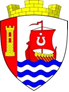 Свердловское городское поселениеВсеволожского муниципального районаЛенинградской областиАДМИНИСТРАЦИЯПОСТАНОВЛЕНИЕ«20» июня 2024 г.                                                                                     № 537/01-03г.п. им. СвердловаВ соответствии с Федеральным  законом  от 06.10.2003 № 131-ФЗ 
«Об общих принципах организации местного самоуправления в Российской Федерации», Уставом  Свердловского городского поселения Всеволожского муниципального района Ленинградской области в целях вовлечения ветеранов и пенсионеров в активную социальную жизнь, популяризации их жизненного делового и творческого потенциала, а также передового опыта содержания их личных подворий и дачных участков на территории Свердловского городского поселения Всеволожского муниципального района Ленинградской области, администрация Свердловского городского поселения Всеволожского района Ленинградской области (далее – Администрация) постановляет:Провести с 8 по 22 июля 2024 года на территории Свердловского городского поселения Всеволожского муниципального района Ленинградской области муниципальный этап Всеволожского районного смотра-конкурса   социальных проектов «Ветеранское подворье 2024» (далее – Конкурс) согласно приложению №1 к настоящему постановлению.Утвердить состав рабочей группы по подведению итогов Конкурса согласно приложению №2 к настоящему постановлению.Настоящее постановление подлежит официальному опубликованию на официальном сайте Администрации в сети Интернет.Настоящее постановление вступает в силу после его подписания.Контроль за исполнением постановления возложить на заместителя главы администрации по социальным вопросам и организационной работе Рейхерт Ю.Ф.Глава администрации                                                                                В.И. ТулаевПриложение №1Утверждено постановлением администрацииот 20 июня 2024 г. № 537/01-03ПОЛОЖЕНИЕо проведении муниципального этапа Всеволожского районного смотра-конкурса   социальных проектов «Ветеранское подворье 2024»Общие положенияМуниципальный этап Всеволожского районного смотра-конкурса социальных проектов «Ветеранское подворье 2024» (далее - Конкурс) проводится на территории Свердловского городского поселения Всеволожского муниципального района Ленинградской области среди жителей старшего поколения в рамках Социального смотра-конкурса социальных проектов «Ветеранское подворье 2024».Организатором Конкурса является администрация Свердловского городского поселения Всеволожского муниципального района Ленинградской области (далее – Администрация).Непосредственное проведение Конкурса осуществляет муниципальное казенное учреждение «Культурно-досуговый центр «Нева».Цели и задачи конкурсаКонкурс проводится в целях вовлечения ветеранов и пенсионеров в активную социальную жизнь, популяризации их жизненного делового и творческого потенциала, а также передового опыта содержания их личных подворий и дачных участков.Основные задачи конкурса:улучшение благоустройства и содержания частных домовладений, хозяйственных построек, дачных и садовых участков ветеранов и пенсионеров;развитие садоводства и огородничества на приусадебных, дачных и садовых участках ветеранов и пенсионеров, проживающих на территории Свердловского городского поселения Всеволожского муниципального района Ленинградской области;развитие преемственности поколений в труде, стимулирование вовлечения в производительный труд детей и школьников;сохранение и развитие традиционных форм культуры ведения сельского хозяйства в личных подсобных хозяйствах и на приусадебных участках, сохранение местных традиционных и национальных обычаев и форм культуры земледелия;расширение возможностей обмена лучшим опытом содержания ветеранских подворий;привлечение внимания органов местного самоуправления и гражданского общества к проблемам и интересам людей старшего поколения.Участники конкурсаУчастниками Конкурса являются жители старшего поколения, проживающие на территории Свердловского городского поселения Всеволожского муниципального района Ленинградской области.Порядок и сроки проведения конкурсаКонкурс проводится по следующим основным номинациям:лучший животновод;лучший овощевод;лучший пчеловод;лучший цветовод;лучший птицевод;лучший цветник у многоэтажки;самый благоустроенный дачный (садовый) участок;лучшая детская грядка;декоративно-прикладное творчество (вышивка, ковка, вязание, живопись, поделки, дизайн, лоскутное шитье, флористика, плетение и др.).Основными критериями оценки при подведении итогов Конкурса является перечень требований, оцениваемый по пятибалльной шкале:Лучшее ветеранское подворье:Ландшафтный дизайн участка, ограждение земельного участка и его наполнение, состояние фасада жилого дома, состояние объектов ветеранского подворья, функциональное назначение хозяйственных построек и их содержание, наличие на участке детской грядки.Лучший животновод:Разнообразие домашних животных и птиц, наличие построек для содержания скота и подсобных помещений, места для выгула животных и птиц, отсутствие болезней, продуктивность, общее состояние (внешний вид) животных, ухоженный и аккуратный вид мест содержания и выгула животных и птиц.Лучший овощевод:Разбивка огорода, наличие грядок, теплиц, парников, разнообразие овощей по наименованиям и сортам, наличие детской грядки, оригинальные способы размещения и выращивания овощей, ухоженный и аккуратный вид огорода.Лучший пчеловод:Количество семей, наличие пасечного оборудования и инвентаря, состояние ульев (покраска, внешний вид), зимовника, приобретенные ульи или изготовленные своими руками, ухоженность территории пасеки (покос травяного покрова, чистота), продуктивность (медосбор), наличие мер по безопасности содержания пчел.Лучший цветовод:Разнообразие цветов по наименованиям и по сортам, оригинальные способы размещения на участке цветочных композиций, наличие цветочных и архитектурных форм, наличие и разнообразие лекарственных и редких растений, ухоженный и аккуратный вид участка.Лучший птицевод:Разнообразие домашних животных и птиц, наличие построен для содержания птиц и подсобных помещений, места под выгул птиц, отсутствие болезней, продуктивность, общее состояние (внешний вид) животных, ухоженный и аккуратный вид мест содержания и выгула птиц.Лучший цветник у многоэтажки:Общая композиция цветника (цветовое сочетание, рисунок, ярусность). Необычный дизайнерский проект, креативный подход к созданию клумб, газонов и иных насаждений и их содержание. (Использование рисунка или разбивочного чертежа в оформлении цветников. Использование в оформлении цветников природного материала). Использование различных видов и форм цветников. Подбор растений на клумбах с разными сроками цветения. Эстетичность оформления цветников. Степень ухоженности растений. Содержание прилегающей территории в чистоте и порядке.Самый благоустроенный дачный (садовый) участок:Ухоженный и аккуратный вид участка, наличие сада, огорода, цветника, зоны отдыха, наличие малых архитектурных форм (балюстрады, вазоны, цветочницы, скамейки, садовые решетки и другое), оригинальный дизайн участка.Лучшая детская грядка «Преемственность поколений»:Ухоженный и аккуратный вид грядки, полная самостоятельность выполнения всех работ по посадке, уходу и содержанию грядки, грамотный подбор и разнообразие высаживаемых культур в соответствии с возрастом детей, наличие и состояние трудового инвентаря у ребенка.Декоративно-прикладное творчество:Творческое воплощение замысла и искусство выполнение декоративно-прикладных работ.Конкурс проводится с 8 по 22 июля 2024 года.Рабочая группаДля обеспечения организации и проведения Конкурса создается рабочая группа по проведению Конкурса (далее – рабочая группа).Состав рабочей группы утверждается главой Администрации.В целях решения задач Конкурса на рабочую группу возлагается исполнение следующих функций:осуществление общего руководства и контроля за подготовкой Конкурса;подведение итогов Конкурса;определение участников и победителей Конкурса.Награждение победителейНаграждение победителей Конкурса проводится на мероприятии, посвященном Дню Свердловского городского поселения Всеволожского муниципального района Ленинградской области.Победители награждаются дипломами лауреатов I-й, II-й, III-й степени и памятными подарками, остальные участники награждаются дипломами за участие и памятными подарками.Приложение №2Утверждено постановлением администрацииот 20 июня 2024 г. № 537/01-03Рабочая группапо подведению итогов муниципального этапа Всеволожского районного смотра-конкурса   социальных проектов «Ветеранское подворье 2024»на территории Свердловского городского поселенияВсеволожского муниципального района Ленинградской областиПредседатель рабочей группы:Глава администрации Свердловского городского поселения Всеволожского муниципального района Ленинградской области В.И. Тулаев.Члены рабочей группы:Депутат Совета депутатов Свердловского городского поселения Всеволожского муниципального района Ленинградской области Н.А. Полетаева.Директор муниципального казенного учреждения «Культурно-досуговый центр «Нева» И.А. Михайлова.Председатель Совета ветеранов Свердловского городского поселения Всеволожского муниципального района Ленинградской области В.И. Педак.Главный специалист сектора культуры, спорта и молодежной политики администрации Свердловского городского поселения Всеволожского муниципального района Ленинградской области Попов М.В.О проведении муниципального этапа Всеволожского районного смотра-конкурса   социальных проектов «Ветеранское подворье 2024» на территории Свердловского городского поселения Всеволожского муниципального района Ленинградской области